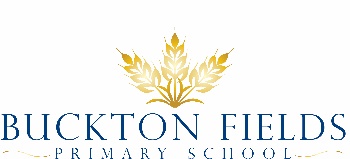 COVID-19 - Outbreak Management Plan(*This plan is subject to change pending further national or regional PHE guidance and review of the Contingency framework for education and childcare settings)Buckton Fields Primary SchoolIntroductionThis plan is based on the DfE’s Contingency Framework which lays out how to manage local outbreaks of COVID-19. The guidance states schools should have “outbreak management plans”, outlining “how they would operate” if any of the measures described in the guidance were recommended for their setting or area.The contingency framework (latest edition) states that councils, directors of public health and Public Health England health protection teams can recommend certain measures for individual schools or clusters of settings.This may happen to help manage outbreaks in schools, or if there is an “extremely high prevalence” of Covid-19 in the community and other measures have failed to reduce transmission, or as part of a package of measures “responding to a variant of concern”.If there is a need to address more widespread issues across an area, “ministers will take decisions on an area-by-area basis”.Current DFE guidance states that a localised school outbreak is: ‘whichever of these thresholds is reached first: 5 children, pupils, students or staff, who are likely to have mixed closely, test positive for COVID-19 within a 10-day period; or 10% of children, pupils, students or staff who are likely to have mixed closely test positive for COVID-19 within a 10-day period’It may be necessary to implement these measures in the following circumstances:  To help manage a COVID-19 outbreak within the schoolIf COVID-19 infection rates in the community are extremely high, and other measures have failed to reduce transmissionAs part of a package of measures responding to a ‘Variant of Concern’ (VoC)Schools may need to consider the implementation of some, or all, of the measures in this plan in response to recommendations provided by their local Public Health team, Public Health England (PHE) health protection team, the DfE or the government.ACTIONS TO BE CONSIDERED IN THE EVENT OF AN OUTBREAKDate of IssueSeptember 2021Date of next reviewAs government advice changes or December 2021 (whichever is soonest)Person responsible for reviewHannah Rogers - PrincipalGuidance from health protection teamsOutbreak Management Action to be taken if PHE guidance recommends it – no action will be taken without a recommendation from Public Health Teams in  Northampton.Length of ActionSelf-isolation of close contacts
It is noted that under current guidance, fully vaccinated adults and children under the years of 18years and 6 months do not have to isolate as close contacts. However, in some cases, health protection teams may recommend that a number of other pupils self-isolate at home as a precautionary measure. This could be the class or year group.
Parents informed – contacts self isolatingFull remote learning provision put in placeAs recommended by public health teams.Re-introduction of Face Coverings
The reintroduction of face coverings for staff may be advised for a temporary period in response to particular localised outbreaks, including variants of concern. If recommended, staff and visitors who are not exempt from wearing a face covering: Will be asked to keep on or put on a face covering when arriving at school and moving around indoors in places where social distancing is difficult to maintain, such as corridors and in communal areasAs recommended by public health teams.Asymptomatic Testing
Additional testing may be recommended to pick up any asymptomatic testing in the school community. If recommended, the school will increase the use of home testing by staff.If recommended, the school will communicate to parents with advice around adult family members taking asymptomatic tests.As recommended by public health teams.Increased ventilationThe Health and Safety Executive guidance on air conditioning and ventilation during the coronavirus outbreak and CIBSE COVID-19 advice provides more information.Reminded to keep windows opened as much as possible. As recommended by public health teams.Increased cleaningAlthough the school will continue to maintain increased daily cleaning, the public health teams may require further increase at shorter intervals. Reinforced importance of cleaning in between groups. As recommended by public health teams.Reduce mixing of studentsIt is noted that under current guidance, there is no longer any need for reduced mixing for pupils.However, in some cases, health protection teams may recommend that bubbles are put in place for a period whilst the outbreak is in place.Reception cohort will be classed as one ‘bubble,’ therefore, there will only be one bubble at the school.As recommended by public health teams.Communications to staff, pupils and familiesIn the event of an outbreak, if the health teams advise measures, these must be communicated to stakeholders.All stakeholders advised of potential outbreak and mitigating actions as quickly as possible after advice has been given.Shielding of vulnerable members of the community The school will adhere to national guidance on the reintroduction of shielding, which would apply to those on the shielded patient list (SPL).We will carry out a risk assessment and speak to individuals required to shield about additional protective measures in school or arrangements for home working or learning. As recommended by public health teams.Reduction of wider school activities Public Health Teams may advise schools to reduce their timetable to normal school day activities. This may mean limiting:Residential educational visitsOpen daysTransition or taster daysParents coming into schoolLive performancesThe school will ensure that the Public Health Teams are aware of any additional activities when communicating about a potential outbreak. If these need to be limited, the school will ensure communication to stakeholder via email and text message (where possible) to ensure cancellations are understood quickly.As recommended by public health teams.Wider Attendance Restrictions  - School closure or Local & National Lockdowns.Wider Attendance Restrictions  - School closure or Local & National Lockdowns.Wider Attendance Restrictions  - School closure or Local & National Lockdowns.Attendance restrictions will only be recommended by Public Health Northamptonshire & the government as a last resort. As with other periods of restricted attendance, schools should provide “high quality remote education” for all pupils or those not attending.  If attendance restrictions are required across an area, the government will publish “detailed operational guidance” for schools.Restrictions on attendance may be advised by local teams for individual settings or clusters (no more than 3 or 4) of “closely linked settings”.If recommended, schools will implement the measures in this section. If restrictions in special schools are needed, the DfE’s attendance expectations “will remain in line with the equivalent age groups in mainstream schools”.Eligibility to remain in schoolIf restrictions are recommended, schools will stay open for: Vulnerable pupilsChildren of critical workers Education and support for pupils at homeAll other pupils will be required to stay at home and will receive high quality remote education. Technology will be available to loan for any pupils who need it.Schools will aim to deliver remote education that meets the same quality and quantity of education that pupils would receive in school, as outlined in our policy and remote learning guidance. The school will continue to prioritise pupils eligible for benefits-related free school meals while they are not attending school because of COVID-19 isolation guidelines, and offer vouchers as advised by the government.Wraparound care In the event of school closures, we will limit wraparound care during term time to vulnerable pupils and children of critical workers. Schools will communicate who will be eligible to attend once the restrictions are confirmed. Safeguarding The school will review their child protection systems to make sure they reflect the local restrictions and remains effective. The school will aim have a trained DSL or members of the safeguarding team on site, or available remotely, at all times.Attendance restrictions will only be recommended by Public Health Northamptonshire & the government as a last resort. As with other periods of restricted attendance, schools should provide “high quality remote education” for all pupils or those not attending.  If attendance restrictions are required across an area, the government will publish “detailed operational guidance” for schools.Restrictions on attendance may be advised by local teams for individual settings or clusters (no more than 3 or 4) of “closely linked settings”.If recommended, schools will implement the measures in this section. If restrictions in special schools are needed, the DfE’s attendance expectations “will remain in line with the equivalent age groups in mainstream schools”.Eligibility to remain in schoolIf restrictions are recommended, schools will stay open for: Vulnerable pupilsChildren of critical workers Education and support for pupils at homeAll other pupils will be required to stay at home and will receive high quality remote education. Technology will be available to loan for any pupils who need it.Schools will aim to deliver remote education that meets the same quality and quantity of education that pupils would receive in school, as outlined in our policy and remote learning guidance. The school will continue to prioritise pupils eligible for benefits-related free school meals while they are not attending school because of COVID-19 isolation guidelines, and offer vouchers as advised by the government.Wraparound care In the event of school closures, we will limit wraparound care during term time to vulnerable pupils and children of critical workers. Schools will communicate who will be eligible to attend once the restrictions are confirmed. Safeguarding The school will review their child protection systems to make sure they reflect the local restrictions and remains effective. The school will aim have a trained DSL or members of the safeguarding team on site, or available remotely, at all times.Attendance restrictions will only be recommended by Public Health Northamptonshire & the government as a last resort. As with other periods of restricted attendance, schools should provide “high quality remote education” for all pupils or those not attending.  If attendance restrictions are required across an area, the government will publish “detailed operational guidance” for schools.Restrictions on attendance may be advised by local teams for individual settings or clusters (no more than 3 or 4) of “closely linked settings”.If recommended, schools will implement the measures in this section. If restrictions in special schools are needed, the DfE’s attendance expectations “will remain in line with the equivalent age groups in mainstream schools”.Eligibility to remain in schoolIf restrictions are recommended, schools will stay open for: Vulnerable pupilsChildren of critical workers Education and support for pupils at homeAll other pupils will be required to stay at home and will receive high quality remote education. Technology will be available to loan for any pupils who need it.Schools will aim to deliver remote education that meets the same quality and quantity of education that pupils would receive in school, as outlined in our policy and remote learning guidance. The school will continue to prioritise pupils eligible for benefits-related free school meals while they are not attending school because of COVID-19 isolation guidelines, and offer vouchers as advised by the government.Wraparound care In the event of school closures, we will limit wraparound care during term time to vulnerable pupils and children of critical workers. Schools will communicate who will be eligible to attend once the restrictions are confirmed. Safeguarding The school will review their child protection systems to make sure they reflect the local restrictions and remains effective. The school will aim have a trained DSL or members of the safeguarding team on site, or available remotely, at all times.